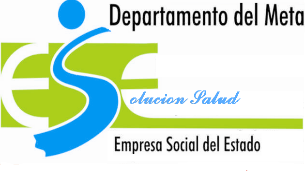 ESE  DEPARTAMENTAL “SOLUCIÓN SALUD”Versión 1Código FR-LAB-41Página1 de 1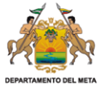 CONTROL DE ENVIO DE MUESTRAS DE VIH A LSPDFecha Vigencia2020/03/09DOCUMENTO CONTROLADODOCUMENTO CONTROLADONOMBRE DEL PACIENTETIPO DE DOCUMENTO# DE DOCUMENTOEDADSEGURIDAD SOCIALCONDICION CLINICAFECHA DE TOMA DE MUESTRARESULTADOENVIO LSPDFECHA DE ENTREGA DE RESULTADOQUIEN RECIBE